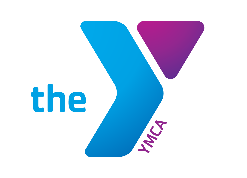 Woodbury YMCA Basketball Court ScheduleEffective July 1st  – August 5th Woodbury YMCA Basketball Court ScheduleEffective July 1st  – August 5th Woodbury YMCA Basketball Court ScheduleEffective July 1st  – August 5th Woodbury YMCA Basketball Court ScheduleEffective July 1st  – August 5th Woodbury YMCA Basketball Court ScheduleEffective July 1st  – August 5th Woodbury YMCA Basketball Court ScheduleEffective July 1st  – August 5th Woodbury YMCA Basketball Court ScheduleEffective July 1st  – August 5th MondayTuesdayWednesdayThursdayFridaySaturdaySundayOpen Gym5:00am – 8:00am1:30pm – 9:00pm5:00am – 8:00am9:00am-10:30am11:00am-11:45am2:00pm – 9:00pm5:00am – 8:00am11:30am – 9:00pm5:00am – 8:00am9:00am – 10:30am3:30pm – 9:00pm5:00am – 7:00am1:00pm – 6:45pm6:00am – 9:30am11:00am – 12:00pm6:00am – 11:30am6:00pm – 8:00pmYouth SportsGroup X9:00am – 10:30 am9:00am – 10:30amAdult Basketball (18+)6:45pm – 9:00pm6:45pm – 8:00pmPickleball11:30am – 1:30pm11:45am – 2:00pm1:30pm – 3:30pm7:00am – 10:30amBadminton9:15am – 10:30amSummer Power/Uproar8:00am-9:00am8:00am – 9:00am8:00am – 9:00am8:00am – 9:00amPreschool11:30am – 1:00pm11:30am – 1:00pmKid Stuff10:30am – 11:30am10:30am – 11:00am10:30am – 11:30am10:30am – 11:30am10:30am – 11:30amBirthday Parties12:00pm – 7:00pm11:30am – 6:00pm